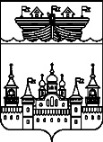 КОНТРОЛЬНО-СЧЕТНАЯ КОМИССИЯ ВОСКРЕСЕНСКОГО МУНИЦИПАЛЬНОГО РАЙОНА НИЖЕГОРОДСКОЙ ОБЛАСТИ606730 Нижегородская обл., р.п.Воскресенское, пл.Ленина, д.1, телефон/факс 8(83163)9-20-92______СТАНДАРТ ВНЕШНЕГО МУНИЦИПАЛЬНОГО ФИНАНСОВОГО КОНТРОЛЯОБЩИЕ ПРАВИЛА ПРОВЕДЕНИЯ КОНТРОЛЬНОГО МЕРОПРИЯТИЯ.                                                                           Утвержден                                                                                                   Распоряжением председателяКонтрольно-счетной комиссии                                                                                  Воскресенского муниципального районаНижегородской области от 17.05.2021 №2-р1. Общие положения1.1. Стандарт финансового контроля «Общие правила проведения контрольного мероприятия» (далее – Стандарт) предназначен для методологического обеспечения деятельности Контрольно-счетной комиссии  Воскресенского муниципального района Нижегородской области.1.2. Стандарт разработан в соответствии с Федеральным законом от 07.02.2011 № 6-ФЗ «Об общих принципах организации и деятельности контрольно-счетных органов субъектов Российской Федерации и муниципальных образований», Общими требованиями к стандартам внешнего государственного и муниципального финансового контроля, утвержденными Коллегией Счетной палаты Российской Федерации (протокол от 12 мая 2012 года № 21К (854), с учетом международных стандартов для высших органов аудита, разработанных Международной организацией высших органов аудита (ИНТОСАИ), а также с учетом Положения  «О Контрольно-счетной комиссии Воскресенского муниципального района Нижегородской области», утвержденного решением ЗС от 20.02.2017 № 13.1.3. Целью Стандарта является установление общих правил, требований и процедур  осуществления контрольных мероприятий Контрольно-счетной комиссии  Воскресенского муниципального района Нижегородской области (далее - КСК).1.4. Задачами Стандарта являются:определение содержания и порядка организации контрольного мероприятия;определение общих правил и процедур проведения этапов контрольного мероприятия.использование единых понятий и типовых форм документов при осуществлении контрольных мероприятий КСК.1.5. Конкретные вопросы проведения контрольных мероприятий могут определяться в соответствующих нормативных актах и методических документах, разрабатываемых КСК, утверждаемых распоряжениями председателя КСК, которые не должны противоречить положениям настоящего Стандарта.2.      Содержание контрольного мероприятия2.1. Контрольное мероприятие – это организационная форма осуществления контрольной деятельности, посредством которой обеспечивается реализация задач, функций и полномочий КСК в сфере муниципального финансового контроля.Контрольным мероприятием является мероприятие, которое отвечает следующим требованиям:- мероприятие исполняется на основании годового или квартального плана работы КСК;- мероприятие проводится в соответствии с программой его проведения, утвержденной в установленном порядке;по результатам мероприятия оформляется отчет, который представляется на рассмотрение и утверждение председателя КСК.2.2. Предметом контрольного мероприятия КСК  является процесс формирования и использования:средств областного бюджета в части действия контрольных полномочий КСК;средств бюджетов муниципальных образований;имущества, находящегося в муниципальной собственности Воскресенского муниципального района Нижегородской области;средств, полученных муниципальными учреждениями от приносящей доход деятельности;государственной собственности в части действия контрольных полномочий КСК;использование межбюджетных трансфертов, предоставленных из областного бюджета бюджетам муниципальных образований,  расположенных на территории Воскресенского муниципального района Нижегородской области; предоставление и использование налоговых и иных льгот и преимуществ, бюджетных кредитов, а также государственных или муниципальных гарантий и поручительств или обеспечение исполнения обязательств другими способами по сделкам, совершаемым юридическими лицами и индивидуальными предпринимателями за счет средств областного бюджета или бюджета муниципального образования и имущества, находящегося в государственной собственности Нижегородской области или муниципальной собственности;муниципальных внутренних и внешних заимствований Воскресенского муниципального района Нижегородской области;муниципальных долговых обязательств Воскресенского муниципального района Нижегородской области;муниципальных кредитов, предоставляемых Воскресенским муниципальным районом Нижегородской области бюджетам муниципальных образований;иные средства  областного бюджета и бюджетов муниципальных образований в соответствии с законодательными и иными нормативными правовыми актами.Предметом контрольного мероприятия является также деятельность объектов контрольного мероприятия по формированию и использованию  средств областного бюджета, средств бюджетов муниципальных образований.При проведении контрольного мероприятия проверяются документы и иные материалы, содержащие данные о предмете контрольного мероприятия.Предмет контрольного мероприятия отражается в его наименовании. При проведении контрольного мероприятия проверяются и анализируются документы и иные материалы, содержащие данные о предмете контрольного мероприятия.2.3. Объектами контроля КСК являются органы и организации, на которые распространяются контрольные полномочия КСК  Положением  «О Контрольно-счетной комиссии Воскресенского муниципального района Нижегородской области» и иными нормативными правовыми актами Российской Федерации.Объектами контрольного мероприятия могут быть:органы местного самоуправления и муниципальные органы, муниципальные учреждения и унитарные предприятия Воскресенского муниципального района Нижегородской области;иные организации, если они используют имущество, находящееся в муниципальной собственности Воскресенского муниципального района Нижегородской области;иные организации, получившие субсидии, кредиты, гарантии за счет средств соответствующего бюджета, в порядке контроля за деятельностью главных распорядителей (распорядителей) и получателей средств областного бюджета  или местного бюджета, предоставивших указанные средства, в случаях, если возможность проверок указанных организаций установлена в договорах (соглашениях) о предоставлении субсидий, кредитов, гарантий за счет средств соответствующего бюджета.2.4. Контрольные мероприятия КСК в зависимости от поставленных целей и характера решаемых задач классифицируются в соответствии с Бюджетным кодексом РФ.3.      Организация контрольного мероприятия3.1. Контрольное мероприятие проводится в соответствии с планом работы КСК, на основании поручения, определяющего наименование контрольного мероприятия, сроки его проведения, руководителя и исполнителей контрольного мероприятия.3.2. Организация контрольного мероприятия включает следующие этапы:подготовительный этап контрольного мероприятия;основной этап контрольного мероприятия;заключительный этап контрольного мероприятия.Подготовительный этап контрольного мероприятия состоит в предварительном изучении предмета и объектов контрольного мероприятия, по результатам которого  определяются его цели и вопросы, методы проведения, а также критерии оценки эффективности (при проведении аудита эффективности). Результатом данного этапа является подготовка и утверждение программы и при необходимости рабочего плана проведения контрольного мероприятия.Основной этап контрольного мероприятия состоит в проведении контрольных действий непосредственно на объектах контрольного мероприятия, сборе и анализе фактических данных и информации, полученных по запросам КСК и (или) непосредственно на объектах контрольного мероприятия, необходимых для формирования доказательств в соответствии с целями и вопросами контрольного мероприятия, содержащимися в программе его проведения. Результатом проведения данного этапа являются оформленные акты.Контрольное мероприятие осуществляется на основе утвержденной программы контрольного мероприятия.Заключительный этап контрольного мероприятия состоит в подготовке отчета о результатах проведенного контрольного мероприятия, который должен содержать выводы, предложения (рекомендации), подготовленные на основе анализа и обобщения материалов соответствующих актов по результатам контрольного мероприятия на объектах.Срок исполнения контрольного мероприятия в плане работы контрольно-счетного органа  устанавливается с учетом проведения всех указанных этапов.Сроки проведения основного и заключительного этапов контрольного мероприятия устанавливаются в его программе. Датой окончания контрольного мероприятия является дата утверждения отчета о результатах проведенного мероприятия председателем КСК.На заключительном этапе подготавливается информация об основных итогах контрольного мероприятия для размещения на официальном сайте КСК, а также при необходимости предписания, представления, информационные письма и обращения КСК в правоохранительные органы.Продолжительность проведения каждого из указанных этапов зависит от типа осуществляемого финансового контроля, особенностей предмета и объектов контрольного мероприятия.3.3. Непосредственное руководство контрольным мероприятием и координацию деятельности его участников на объектах осуществляет руководитель контрольного мероприятия.При  формировании группы участников контрольного мероприятия не должен допускаться конфликт интересов, должны быть исключены ситуации, когда их личная заинтересованность может повлиять на исполнение должностных обязанностей при проведении контрольного мероприятия.В контрольном мероприятии не имеют права принимать участие сотрудники КСК, состоящие в родственной связи с руководством объекта контрольного мероприятия. Запрещается привлекать к участию в контрольном мероприятии сотрудника КСК, если он в проверяемом периоде был штатным сотрудником объекта контрольного мероприятия.3.4. В случае если на объекте контрольного мероприятия проводится проверка сведений, составляющих государственную тайну, к ней должны привлекаться участники контрольного мероприятия, имеющие оформленный в установленном порядке допуск к государственной тайне.Участники контрольного мероприятия обязаны соблюдать конфиденциальность в отношении полученной от объекта контрольного мероприятия информации до принятия решения об утверждении отчета о результатах контрольного мероприятия, если не принято иное решение, а также в отношении ставших известными им сведений, составляющих государственную и иную охраняемую законом тайну.3.5. В случаях, когда для достижения целей контрольного мероприятия и получения ответов на поставленные вопросы необходимы специальные знания, навыки и опыт к участию в проведении контрольного мероприятия могут привлекаться в качестве внешних экспертов аудиторские организации и независимые специалисты в порядке, установленном в КСК.Привлечение внешних экспертов может осуществляться посредством:выполнения внешним экспертом конкретного вида и определенного объема работ на основе заключенного с ним государственного (муниципального) контракта или договора возмездного оказания услуг;включения внешних экспертов в состав участников контрольного мероприятия для выполнения отдельных заданий, подготовки аналитических записок, экспертных заключений и оценок;создания специального экспертного совета (для проведения аудита эффективности) из привлекаемых независимых специалистов необходимого профиля и сотрудников КСК.4. Подготовка к контрольному мероприятию4.1. На подготовительном этапе контрольного мероприятия проводится предварительное изучение предмета и объектов контрольного мероприятия посредством сбора соответствующей информации для получения знаний в объеме, достаточном для подготовки программы проведения контрольного мероприятия.Получение информации о предмете и объектах контрольного мероприятия осуществляется путем направления запросов КСК руководителям объектов контрольного мероприятия, органов государственной власти и государственных органов субъекта Российской Федерации или органов местного самоуправления и муниципальных органов муниципального образования, сбора и анализа информации из общедоступных официальных источников информации органов государственной власти, государственных органов Российской Федерации, Кировской области, органов местного самоуправления, при необходимости, иных источников.Запросы о предоставлении информации подготавливаются и направляются в порядке, установленном законодательством Российской Федерации и Нижегородской области. Запросы о предоставлении информации не должны предусматривать повторное направление ранее представленных в КСК данных. 4.2. В процессе предварительного изучения предмета и объектов контрольного мероприятия необходимо определить цели контрольного мероприятия. Формулировки целей должны указывать, на какие основные вопросы формирования и использования государственных (муниципальных) средств или деятельности объектов контрольного мероприятия ответит проведение данного контрольного мероприятия.Для осуществления конкретного контрольного мероприятия необходимо выбирать, как правило, несколько целей, которые должны быть направлены на такие аспекты предмета мероприятия или деятельности объектов контрольного мероприятия, которые по результатам предварительного изучения характеризуются высокой степенью рисков.При проведении аудита эффективности использования государственных (муниципальных) средств для каждой цели контрольного мероприятия определяются критерии оценки эффективности в порядке, установленном соответствующим стандартом финансового контроля.4.3. По каждой цели контрольного мероприятия может быть определён перечень вопросов, которые необходимо проверить, изучить и проанализировать в ходе проведения контрольного мероприятия. Содержание вопросов контрольного мероприятия должны выражать действия, которые необходимо выполнить для достижения поставленной цели. Количество вопросов по каждой цели должно быть сравнительно небольшим, но они должны быть существенными и достаточными для ее реализации.4.4. Для проведения контрольного мероприятия необходимо выбрать методы сбора фактических данных и информации, которые будут применяться для формирования доказательств в соответствии с поставленными целями и вопросами контрольного мероприятия.4.5. По результатам предварительного изучения предмета и объектов контрольного мероприятия подготавливается программа проведения контрольного мероприятия, которая должна содержать основание его проведения, предмет и перечень объектов контрольного мероприятия, цели и вопросы контрольного мероприятия, сроки начала и окончания проведения контрольного мероприятия на объектах, состав ответственных исполнителей, сроки представления на рассмотрение и утверждение  отчета о результатах контрольного мероприятия.Подготовка и утверждение программы проведения контрольного мероприятия осуществляется в порядке, установленном в КСК.Утверждённая программа проведения контрольного мероприятия при необходимости может быть дополнена или сокращена в ходе проведения мероприятия по представлению должностного лица КСК, ответственного за его проведение.4.6. После утверждения программы проведения контрольного мероприятия осуществляется подготовка рабочего плана проведения контрольного мероприятия.Рабочий план содержит распределение конкретных заданий по выполнению программы проведения контрольного мероприятия между участниками контрольного мероприятия с указанием содержания работ (процедур) и сроков их исполнения. Руководитель контрольного мероприятия доводит рабочий план до сведения всех его участников.Рабочий план не должен содержать сведений, составляющих государственную тайну.4.7. Перед началом основного этапа контрольного мероприятия руководитель мероприятия должен ознакомить руководителя проверяемого объекта с поручением о проведении на данных объектах контрольного мероприятия.В поручении указываются наименование контрольного мероприятия, основание для его проведения, сроки проведения контрольного мероприятия на объектах, состав участников мероприятия и предложение создать необходимые условия для проведения контрольного мероприятия.К поручению могут прилагаться:- копия утвержденной программы проведения контрольного мероприятия (или выписка из программы);- перечень документов, которые должностные лица объекта контрольного мероприятия должны подготовить для представления участникам контрольного мероприятия;- перечень вопросов, которые необходимо решить до начала проведения контрольного мероприятия на объекте;- специально разработанные для данного контрольного мероприятия формы, необходимые для систематизации представляемой информации.5.Основной этап контрольного мероприятия5.1. Содержание основного этапа контрольного мероприятия заключается в осуществлении контрольных действий на объектах, сборе и анализе фактических данных и информации для формирования доказательств в соответствии с целями контрольного мероприятия.Доказательства представляют собой достаточные фактические данные и достоверную информацию, которые подтверждают наличие выявленных нарушений и недостатков в формировании и использовании муниципальных средств и деятельности объектов контрольного мероприятия, а также обосновывают выводы и предложения (рекомендации) по результатам контрольного мероприятия.5.2. Процесс получения доказательств включает следующие этапы:1) сбор фактических данных и информации в соответствии с программой проведения контрольного мероприятия, определение их полноты, приемлемости и достоверности;2) анализ собранных фактических данных и информации на предмет их достаточности для формирования доказательств в соответствии с целями контрольного мероприятия;3) проведение дополнительного сбора фактических данных и информации в случае их недостаточности для формирования доказательств.Фактические данные и информация собираются на основании письменных и устных запросов в формах:копий документов, представленных объектом контрольного мероприятия;документов и материалов, представленных третьей стороной;статистических данных;информации, полученной непосредственно на объектах контрольного мероприятия: обмеры, сверки и т.п.5.3. Доказательства получают путем проведения:проверки документов, полученных от объекта контрольного мероприятия;аналитических процедур, представляющих собой анализ и оценку полученной информации, исследование важнейших финансовых и экономических показателей объекта контрольного мероприятия с целью выявления нарушений и недостатков в финансовой и хозяйственной деятельности, а также причин их возникновения;пересчета, который заключается в проверке точности арифметических расчетов в первичных документах и бухгалтерских записях, либо выполнения самостоятельных расчетов;подтверждения, представляющего процедуру запроса и получения письменного подтверждения необходимой информации от независимой (третьей) стороны;иными способами, не противоречащими законодательству.5.4. В процессе формирования доказательств необходимо руководствоваться тем, что они должны быть достаточными, достоверными и относящимися к делу.Доказательства являются достаточными, если их объем и содержание позволяют сделать обоснованные выводы в отчете о результатах проведенного контрольного мероприятия.Доказательства являются достоверными, если они соответствуют фактическим данным и информации, полученным в ходе проведения контрольного мероприятия. При оценке достоверности доказательств следует исходить из того, что более надежными являются доказательства, собранные непосредственно участниками контрольного мероприятия, полученные из внешних источников и представленные в форме документов.Доказательства считаются относящимися к делу, если они имеют логическую, разумную связь с целями контрольного мероприятия и выводами по его результатам.5.5. В процессе сбора фактических данных необходимо учитывать, что не вся полученная информация может быть использована в качестве доказательства. Это относится, в частности, к информации, которая является противоречивой по своему содержанию или недостоверной, а также если источник информации имеет личную заинтересованность в результате ее использования.5.6. Доказательства, получаемые на основе проверки и анализа фактических данных о предмете и деятельности объектов контрольного мероприятия, используются в виде документальных, материальных и аналитических доказательств.Документальные доказательства получают на основе финансовой и иной документации на бумажных носителях или в электронном виде, представленной объектом контрольного мероприятия, вышестоящими и другими организациями, которые имеют непосредственное отношение к предмету контрольного мероприятия или деятельности данного объекта.Материальные доказательства получают при непосредственной проверке каких-либо процессов или в результате наблюдений за событиями. Они могут быть оформлены в виде документов (актов, протоколов), докладных записок или представлены в фотографиях, схемах, картах или иных графических изображениях.Аналитические доказательства являются результатом анализа собранных фактических данных и информации о предмете или деятельности объекта контрольного мероприятия, осуществляемого участниками контрольного мероприятия или привлекаемыми внешними экспертами.5.7. При формировании доказательств следует прислушиваться к мнениям руководства и специалистов объекта контрольного мероприятия и других сторон, рассматривать ситуации с различных точек зрения, а также открыто и объективно воспринимать всевозможные взгляды и аргументы. При этом необходимо применять критический подход и проявлять профессиональный скептицизм, то есть допускать существование обстоятельств, способных сделать недостоверной любую информацию, относящуюся к предмету и деятельности объектов контрольного мероприятия.5.8. Доказательства и иные сведения, полученные в ходе проведения  основного этапа контрольного мероприятия, фиксируются в актах и рабочей документации, которые являются основой для подготовки отчета о его результатах.При проведении контрольного мероприятия на объектах могут быть составлены следующие виды актов:акт по результатам контрольного мероприятия на объекте;акт по фактам воспрепятствования в проведении должностными лицами КСП контрольного мероприятия;акт по фактам нарушений, требующих безотлагательных мер по их пресечению и предупреждению;акт по фактам опечатывания касс, кассовых или служебных помещений, складов и архивов, изъятия документов и материалов;иные виды актов.5.9. Акт по результатам контрольного мероприятия на объекте оформляется после завершения контрольных действий на объекте контрольного мероприятия и имеет следующую структуру:основание для проведения  контрольного мероприятия;проверяемый период деятельности объекта контрольного мероприятия;перечень вопросов, которые проверены на данном объекте;срок проведения контрольного мероприятия на объекте;краткая характеристика объекта контрольного мероприятия (при необходимости);результаты контрольных действий на данном объекте по каждому вопросу программы (рабочего плана);подписи участников контрольного мероприятия;приложения к акту.Если в ходе контрольного мероприятия установлено, что объект не выполнил какие-либо предложения (рекомендации), которые были даны КСК по результатам предшествующего контрольного мероприятия, проведенного на этом объекте, данный факт следует отразить в акте.К акту может прилагаться перечень законов и иных нормативных правовых актов, исполнение которых проверено в ходе контрольного мероприятия, а также при необходимости таблицы, расчеты и иной справочно-цифровой материал, пронумерованный и подписанный составителями.При составлении акта должны соблюдаться следующие требования:объективность, краткость и ясность при изложении результатов  контрольного мероприятия на объекте;четкость формулировок содержания выявленных нарушений и недостатков;логическая и хронологическая последовательность излагаемого материала;изложение фактических данных только на основе материалов соответствующих документов, проверенных участниками контрольного мероприятия, при наличии исчерпывающих ссылок на них.В акте последовательно излагаются результаты контрольного мероприятия на объекте по всем вопросам, указанным в программе проведения контрольного мероприятия. В случае если по вопросу контрольного мероприятия не выявлено нарушений и недостатков, в акте делается запись: «По данному вопросу контрольного мероприятия нарушений и недостатков не выявлено».Не допускается включение в акт различного рода предположений и сведений, не подтвержденных документами, а также информации из материалов правоохранительных органов.В акте не должны даваться морально-этическая оценка действий должностных и материально-ответственных лиц объекта контрольного мероприятия, а также их характеристика с использованием таких юридических терминов, как «халатность», «хищение», «растрата», «присвоение».Акт составляют и подписывают все участники, проводившие контрольное мероприятие на данном объекте. Участники контрольного мероприятия вправе выразить особое мнение, которое прилагается к акту.Акт по результатам контрольного мероприятия на объекте представляется для ознакомления руководителям проверяемых органов или организаций под расписку. Не допускается представление актов, не подписанных участниками контрольных мероприятий, а также внесение в подписанные участниками контрольных мероприятий акты каких-либо изменений на основании замечаний ответственных должностных лиц объектов и вновь представляемых ими материалов.В случае несогласия руководителя объекта контрольного мероприятия с фактами, изложенными в акте, ему предлагается подписать акт с указанием на наличие пояснений и замечаний. Пояснения и замечания руководителя проверяемого органа и организации представляются в срок, установленный законом Кировской области, прилагаются к акту и в дальнейшем являются его неотъемлемой частью.В случае несогласия руководителя объекта контрольного мероприятия подписать акт даже с указанием на наличие пояснений и замечаний участники контрольного мероприятия делают в акте специальную запись об этом отказе. При этом обязательно указываются дата, время, обстоятельства и по возможности свидетели обращения к руководителю  (или его секретарю) с предложением ознакомиться и подписать акт, а также дата, время и обстоятельства получения отказа либо период времени, в течение которого не был получен ответ руководителя.При поступлении от руководителя объекта контрольного мероприятия письменных пояснений и замечаний, должностное лицо КСК, ответственное за проведение данного контрольного мероприятия, готовит заключение на представленные пояснения и замечания, которое может направляться в адрес проверяемого объекта контрольного мероприятия.Заключение должностного лица контрольно-счетного органа на пояснения и замечания, представленные руководителем объекта контрольного мероприятия, прилагается к акту.5.10. Акт по фактам воспрепятствования проведению должностными лицами КСК контрольного мероприятия составляется в случаях:отказа должностных лиц объекта контрольного мероприятия в допуске  участников контрольного мероприятия на данный объект;непредставления или несвоевременного представления соответствующими  органами государственной власти и государственными органами Кировской области, органами местного самоуправления и муниципальными органами, объектами контрольного мероприятия в КСК по ее запросам информации, документов и материалов, необходимых для проведения контрольных мероприятий;представления информации, документов и материалов не в полном объеме или представление недостоверных информации, документов и материалов.При возникновении указанных случаев руководитель контрольного мероприятия оформляет соответствующий акт и направляет его в кратчайший срок председателю для принятия необходимых мер по обеспечению выполнения программы контрольного мероприятия.При необходимости по фактам воспрепятствования проведению должностными лицами контрольно-счетного органа контрольного мероприятия контрольно-счетный орган может направить в соответствующие органы государственной власти и государственные органы Кировской области, органы местного самоуправления и муниципальные органы, проверяемые органы и организации и их должностным лицам предписание, а также принять меры по привлечению к ответственности в соответствии с законодательством Российской Федерации и (или) законодательством Кировской области должностных лиц, допустивших указанные противоправные действия.5.11. Акт по фактам нарушений, требующих безотлагательных мер по их пресечению и предупреждению, оформляется незамедлительно при выявлении указанных нарушений в ходе проведения контрольного мероприятия на объектах.Содержание указанного акта должно включать:наименования, статьи законов и пункты иных нормативных правовых актов, требования которых нарушены;характеристику выявленных нарушений;указание должностных лиц, допустивших нарушения;требование о незамедлительном устранении выявленных нарушений.Указанный акт оформляется в двух экземплярах, один из которых передается под расписку руководителю объекта контрольного мероприятия с требованием предоставить письменные объяснения по выявленным нарушениям и принять  необходимые меры по их устранению.В случаях отказа должностных лиц  объекта контрольного мероприятия от письменного объяснения по выявленным нарушениям или от получения экземпляра указанного акта в нем делаются соответствующие записи.Руководитель контрольного мероприятия обязан незамедлительно направить акт по фактам нарушений, требующих безотлагательных мер по их пресечению и предупреждению, председателю КСК для принятия необходимых мер по пресечению противоправных действий.При необходимости по фактам нарушений, требующих безотлагательных мер по их пресечению и предупреждению, контрольно-счетный орган может направить в соответствующие органы государственной власти и государственные органы субъекта Российской Федерации, органы местного самоуправления и муниципальные органы, проверяемые органы и организации и их должностным лицам предписание.5.12. Акт по факту опечатывания касс, кассовых и служебных помещений, складов и архивов, изъятия документов и материалов составляется в случае обнаружения подделок, подлогов, хищений, злоупотреблений и при необходимости пресечения данных противоправных действий.Должностные лица, участвующие в контрольном мероприятии, в случае опечатывания касс, кассовых и служебных помещений, складов и архивов, изъятия документов и материалов должны незамедлительно (в течение 24 часов) уведомить об этом председателя КСК в порядке и форме, установленных законом субъекта Российской Федерации.Опечатывание касс, кассовых и служебных помещений, складов и архивов, изъятие документов и материалов производятся с участием уполномоченных должностных лиц проверяемых органов и организаций и с учетом ограничений, установленных законодательством Российской Федерации.Акт по факту опечатывания касс, кассовых и служебных помещений, складов и архивов, изъятия документов и материалов составляется в двух экземплярах, один из которых представляется под расписку уполномоченному должностному лицу объекта контрольного мероприятия.6. Заключительный этап контрольного мероприятия.6.1. На заключительном этапе контрольного мероприятия осуществляется подготовка  выводов и предложений (рекомендаций), которые отражаются в отчете и других документах, подготавливаемых по результатам проведенного контрольного мероприятия.6.2. Выводы формируются по каждой цели контрольного мероприятия, которые должны:содержать характеристику значимости выявленных нарушений и недостатков в сфере предмета или деятельности объектов контрольного мероприятия;определять причины выявленных нарушений и недостатков и последствия, которые они влекут или могут повлечь за собой;указывать ответственных должностных лиц, к компетенции которых относятся выявленные нарушения и недостатки.6.3. На основе выводов подготавливаются предложения (рекомендации) по устранению выявленных нарушений и недостатков в адрес объектов контрольного мероприятия, органов государственной власти и государственных органов Нижегородской области, органов местного самоуправления и муниципальных органов и должностных лиц, в компетенцию и полномочия которых входит их выполнение.Предложения (рекомендации) должны быть:направлены на устранение причин выявленных нарушений и недостатков и, при наличии, на возмещение ущерба, причиненного областному бюджету, бюджетов территориальных государственных внебюджетных фондов Нижегородской области, муниципального образования, а также государственной и муниципальной собственности;ориентированы на принятие объектами контрольного мероприятия, органами государственной власти и государственными органами Нижегородской области, органами местного самоуправления и муниципальными органами конкретных мер по устранению выявленных нарушений и недостатков, выполнение которых можно проверить, оценить или измерить;ясными, сжатыми и простыми по форме изложения.6.4. Заключительный этап контрольного мероприятия завершается подготовкой отчета о его результатах, который должен иметь следующую структуру:основание проведения контрольного мероприятия;предмет контрольного мероприятия;перечень объектов контрольного мероприятия;проверяемый период;сроки проведения контрольного мероприятия;краткая характеристика сферы предмета и деятельности объектов контрольного мероприятия (в случае необходимости);цели контрольного мероприятия;выводы по каждой цели контрольного мероприятия;наличие пояснений или замечаний руководителей объектов контрольного мероприятия по его результатам;предложения (рекомендации) органам государственной власти и государственным органам Кировской области, органам местного самоуправления и муниципальным органам;приложения к отчету.6.5. В заключительную часть отчета о результатах контрольного мероприятия может включаться дополнительная информация в следующих случаях:а) если в ходе контрольного мероприятия на объектах составлялись акты по фактам воспрепятствования в проведении должностными лицами КСК контрольного мероприятия, нарушений, требующих безотлагательных мер по их пресечению и предупреждению и при этом направлялись соответствующие предписания КСК, эта информация отражается в отчете с указанием мер, принятых по устранению препятствий и нарушений, а также результатов их выполнения;б) если на данном объекте КСК ранее проводила  контрольное мероприятие, по результатам которого были выявлены нарушения и недостатки, дается информацию о принятых мерах по их устранению, а также указываются предложения (рекомендации), которые не были выполнены;в) если по результатам контрольного мероприятия необходимо направить объектам контрольного мероприятия, органам государственной власти и государственным органам Нижегородской области, органам местного самоуправления и муниципальным органам представления, информационные письма, а также обращение в правоохранительные органы, в отчете формулируются соответствующие предложения с указанием адресата.6.6. При составлении отчета о результатах контрольного мероприятия должны соблюдаться следующие требования:отчет должен включать только заключения и выводы, которые подтверждаются соответствующими доказательствами, зафиксированными в актах по результатам контрольного мероприятия и в рабочей документации;выводы должны излагаться в отчете последовательно по каждой цели контрольного мероприятия и содержать конкретные ответы на них с выделением наиболее важных проблем;представленные в отчете доказательства выявленных нарушений и недостатков должны излагаться в беспристрастной форме, без их преувеличения и излишнего подчеркивания;текст отчета должен быть написан простым языком, легко читаем и понятен, с выделением наиболее важных вопросов и ключевых предложений,  использованием наглядных средств (фотографии, диаграммы, графики и т.п.).6.7. К отчету о результатах контрольного мероприятия может прилагаться перечень актов, оформленных по результатам контрольного мероприятия на объектах и, при необходимости, другие документы и материалы.6.8. По результатам контрольных мероприятий в зависимости от их содержания КСК может подготавливать и направлять соответствующим адресатам следующие документы:представления;предписания;информационные письма;обращения в правоохранительные органы.6.9. Представления КСК подготавливаются и направляются в соответствующие органы государственной власти и государственные органы Кировской области, органы местного самоуправления и муниципальные органы, проверяемые органы и организации и их должностным лицам для рассмотрения и принятия мер по устранению выявленных нарушений и недостатков, предотвращению нанесения материального ущерба Кировской области, муниципальному образованию или возмещению причиненного вреда, по привлечению к ответственности должностных лиц, виновных в допущенных нарушениях, а также мер по пресечению, устранению и предупреждению нарушений.6.10. Предписания КСК подготавливаются и направляются в соответствующие органы государственной власти и государственные органы Кировской области, органы местного самоуправления и муниципальные органы, проверяемые органы и организации и их должностным лицам в случае выявления нарушений, требующих безотлагательных мер по их пресечению и предупреждению.6.11. Информационные письма КСК подготавливаются и направляются в соответствующие органы государственной власти и государственные органы Кировской области, органы местного самоуправления и муниципальные органы в случае необходимости доведения до их сведения основных результатов контрольного мероприятия.6.12. Обращения КСК в правоохранительные органы подготавливаются и направляются в установленном порядке в случае, если при проведении контрольных мероприятий выявлены факты незаконного использования средств областного бюджета и (или) местного бюджета, государственного (муниципального) имущества, а также средств бюджета территориального государственного внебюджетного фонда Кировской области, в которых усматриваются признаки преступления или коррупционного правонарушения. Обращение КСК в правоохранительные органы должно содержать:выявленные факты незаконного использования средств областного бюджета  и (или) местного бюджета, а также средств бюджетов территориальных государственных внебюджетных фондов, в которых усматриваются признаки преступления или коррупционного правонарушения, со ссылками на соответствующие нормативные правовые акты, положения которых были нарушены, с указанием акта (актов) по результатам контрольного мероприятия, в которых данные факты зафиксированы;информацию о наличии объяснений и замечаний руководителей объектов контрольного мероприятия (при их наличии) по существу каждого факта незаконного использования средств областного бюджета  и (или) местного бюджета, а также средств бюджетов территориальных государственных внебюджетных фондов, зафиксированного в актах по результатам контрольного мероприятия, и заключения по ним КСК;перечень представлений и предписаний, направленных КСК в адрес объектов контрольного мероприятия, в которых выявлены факты незаконного использования средств, а также иных принятых мерах.К обращению КСК в правоохранительные органы прилагаются копии:а)  отчета о результатах контрольного мероприятия;б) актов по результатам контрольного мероприятия на объектах с обязательным приложением копий первичных документов, подтверждающих факты незаконного использования средств;в) письменных объяснений и замечаний руководителей объектов контрольного мероприятия к акту (актам) по результатам контрольного мероприятия и заключения КСК по ним, а также  другие необходимые материалы.6.13. Размещение информации об итогах контрольного мероприятия на сайте КСК в сети ИнтернетПосле утверждения отчёта о результатах контрольного мероприятия КСК размещает информацию об итогах контрольного мероприятия на своём сайте в сети Интернет.